Elenco dei metodi di smaltimentoParte A: Metodi di smaltimento che non sono considerati come reciclaggio (metodi di eliminazione)D1	Deposito sul o nel suolo (ad es. discarica ecc.)D2	Trattamento in ambiente terrestre (ad es. biodegradazione di rifiuti liquidi o fanghi nei suoli ecc.)D5	Messa in discarica specialmente allestita (ad es. deposito in comparti stagni separati, ricoperti o isolati gli uni dagli altri e dall’ambiente circostante ecc.)D8	Trattamento biologico non specificato altrove nella presente lista, che dia origine a composti finali o miscugli che vengono smaltiti con un dei metodi elencati in questa parte AD9	Trattamento fisico-chimico non specificato altrove nella presente lista, che dia origine a composti finali o miscugli che vengono smaltiti con un dei metodi elencati in questa parte A (ad es. evaporazione, essiccazione, calcinazione ecc.)D101)	Incenerimento a terraD101	Incenerimento in un impianto di incenerimento dei rifiuti urbani (IIRU) D102	Incenerimento in un impianto di incenerimento di rifiuti specialiD103	Incenerimento in un impianto di riscaldamento industriale D104	Incenerimento in un cementificioD12	Deposito permanente (ad es. stoccaggio di contenitori in miniera ecc.)D132)	Raggruppamento preliminare prima di impiegare uno dei metodi elencati in questa parte AD142)	Ricondizionamento preliminare prima di impiegare uno dei metodi elencati in questa parte AD152)	Deposito preliminare prima di impiegare uno dei metodi elencati in questa parte AD151	Deposito intermedio e trasferimento dei rifiuti per sottoporli a uno dei metodi elencati in questa Parte A (i contenitori non vengono vuotati)D152	Raggruppamento, deposito intermedio e trasferimento dei rifiuti per sottoporli a uno dei metodi elencati in questa Parte A (nessun trattamento, i contenitori vengono svuotati)D153	Selezione, raggruppamento, trattamento, deposito intermedio e trasferimento dei rifiuti per sottoporli a uno dei metodi elencati in questa Parte A (i rifiuti subiscono cambiamenti, ad es. vengono prelevate frazioni o modificate le propietá dei rifiuti)D1603)	Trattamento con un impianto mobile (metodo di eliminazione)Parte B: Metodi di smaltimento che sono considerati come reciclaggioR14)	Utilizzazione come combustibile (tranne in caso di combustione diretta) o come altro mezzo per produrre energiaR101	Riciclaggio in un impianto di incenerimento dei rifiuti urbani (IIRU) R103	Riciclaggio in un impianto di riscaldamento industrialeR104	Riciclaggio in un cementificioR2	Rigenerazione/recupero di solventiR3	Riciclaggio/recupero di sostanze organiche non utilizzate come solventiR4	Riciclaggio/recupero di metalli e di composti metalliciR5	Riciclaggio/recupero di altre sostanze inorganicheR6	Rigenerazione di acidi o di basiR7	Recupero di componenti che servono a captare gli inquinantiR8	Recupero di componenti di catalizzatoriR9	Raffinazione di oli esausti o altre possibilità di reimpiego di oli esaustiR10	Spandimento sul suolo a beneficio dell’agricoltura o dell’ecologiaR11	Utilizzazione di rifiuti ottenuti con uno dei metodi elencati da R1 a R10R125)	Scambio di rifiuti per sottoporli a uno dei metodi elencati da R1 a R11R136)	Raccolta di sostanze per sottoporle a uno dei metodi elencati in questa Parte BR151	Deposito intermedio e trasferimento dei rifiuti per sottoporli a uno dei metodi elencati in questa Parte B (i contenitori non vengono svuotati)R152	Raggruppamento, deposito intermedio e trasferimento dei rifiuti per sottoporli a uno dei metodi elencati in questa Parte B (nessun trattamento, i contenitori vengono svuotati)R153	Selezione, raggruppamento, trattamento, deposito intermedio e trasferimento dei rifiuti per sottoporli a uno dei metodi elencati in questa Parte B (i rifiuti subiscono cambiamenti, ad es. vengono prelevate frazioni o modificate le proprietà dei rifiuti)R1603)	Trattamento con un impianto mobile (metodo di riciclaggio)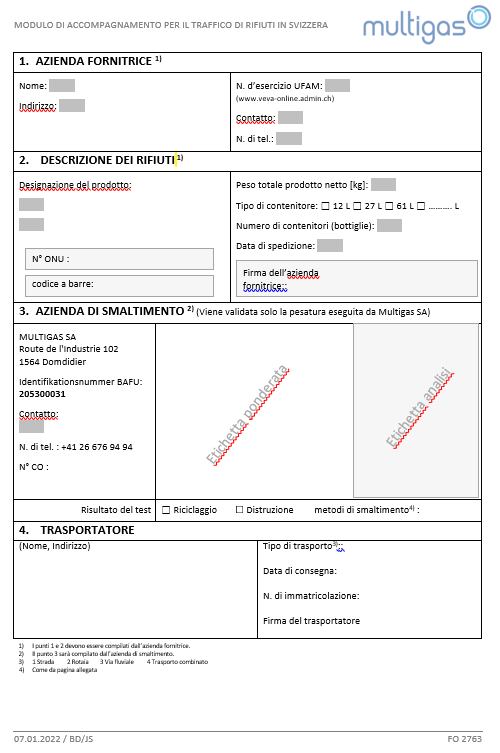 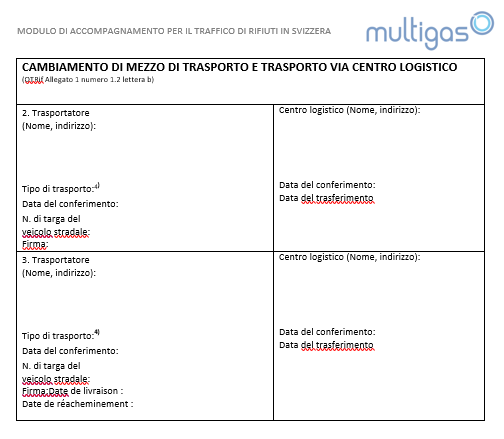 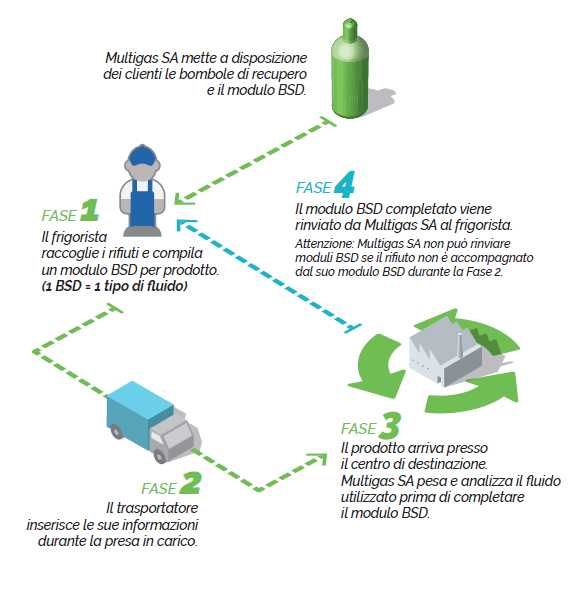 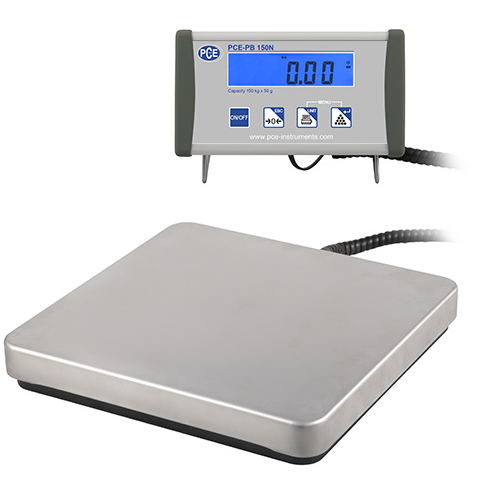 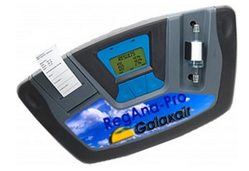 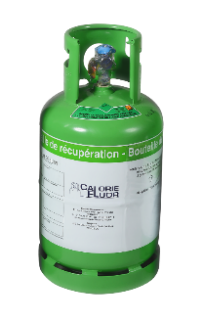 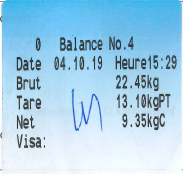 AZIENDA FORNITRICE 1)AZIENDA FORNITRICE 1)AZIENDA FORNITRICE 1)AZIENDA FORNITRICE 1)AZIENDA FORNITRICE 1)Nome:      Indirizzo:      Nome:      Indirizzo:      N. d’esercizio UFAM:      
(www.veva-online.admin.ch)Contatto:      N. di tel.:      N. d’esercizio UFAM:      
(www.veva-online.admin.ch)Contatto:      N. di tel.:      N. d’esercizio UFAM:      
(www.veva-online.admin.ch)Contatto:      N. di tel.:      DESCRIZIONE DEI RIFIUTI 1)DESCRIZIONE DEI RIFIUTI 1)DESCRIZIONE DEI RIFIUTI 1)DESCRIZIONE DEI RIFIUTI 1)DESCRIZIONE DEI RIFIUTI 1)Designazione del prodotto: Designazione del prodotto: Peso totale prodotto netto [kg]:      Tipo di contenitore:  12 L  27 L  61 L  ………. LNumero di contenitori (bottiglie):      Data di spedizione:      Peso totale prodotto netto [kg]:      Tipo di contenitore:  12 L  27 L  61 L  ………. LNumero di contenitori (bottiglie):      Data di spedizione:      Peso totale prodotto netto [kg]:      Tipo di contenitore:  12 L  27 L  61 L  ………. LNumero di contenitori (bottiglie):      Data di spedizione:      AZIENDA DI SMALTIMENTO 2) (Viene validata solo la pesatura eseguita da Multigas SA)AZIENDA DI SMALTIMENTO 2) (Viene validata solo la pesatura eseguita da Multigas SA)AZIENDA DI SMALTIMENTO 2) (Viene validata solo la pesatura eseguita da Multigas SA)AZIENDA DI SMALTIMENTO 2) (Viene validata solo la pesatura eseguita da Multigas SA)AZIENDA DI SMALTIMENTO 2) (Viene validata solo la pesatura eseguita da Multigas SA)MULTIGAS SARoute de l'Industrie 1021564 DomdidierIdentifikationsnummer BAFU:205300031Contatto:
     N. di tel. : +41 26 676 94 94N° CO : Risultato del test  Riciclaggio	 Distruzione	metodi di smaltimento4) : Riciclaggio	 Distruzione	metodi di smaltimento4) : Riciclaggio	 Distruzione	metodi di smaltimento4) : Riciclaggio	 Distruzione	metodi di smaltimento4) :TRASPORTATORETRASPORTATORETRASPORTATORETRASPORTATORETRASPORTATORE(Nome, Indirizzo)(Nome, Indirizzo)(Nome, Indirizzo)Tipo di trasporto3)::Data :N. di immatricolazione:Firma del trasportatoreTipo di trasporto3)::Data :N. di immatricolazione:Firma del trasportatoreI punti 1 e 2 devono essere compilati dall’azienda fornitrice.Il punto 3 sarà compilato dall’azienda di smaltimento.1 Strada	2 Rotaia	3 Via fluviale	4 Trasporto combinatoCome da pagina allegataI punti 1 e 2 devono essere compilati dall’azienda fornitrice.Il punto 3 sarà compilato dall’azienda di smaltimento.1 Strada	2 Rotaia	3 Via fluviale	4 Trasporto combinatoCome da pagina allegataI punti 1 e 2 devono essere compilati dall’azienda fornitrice.Il punto 3 sarà compilato dall’azienda di smaltimento.1 Strada	2 Rotaia	3 Via fluviale	4 Trasporto combinatoCome da pagina allegataCAMBIAMENTO DI MEZZO DI TRASPORTO E TRASPORTO VIA CENTRO LOGISTICO
(OTRif Allegato 1 numero 1.2 lettera b)CAMBIAMENTO DI MEZZO DI TRASPORTO E TRASPORTO VIA CENTRO LOGISTICO
(OTRif Allegato 1 numero 1.2 lettera b)CAMBIAMENTO DI MEZZO DI TRASPORTO E TRASPORTO VIA CENTRO LOGISTICO
(OTRif Allegato 1 numero 1.2 lettera b)CAMBIAMENTO DI MEZZO DI TRASPORTO E TRASPORTO VIA CENTRO LOGISTICO
(OTRif Allegato 1 numero 1.2 lettera b)CAMBIAMENTO DI MEZZO DI TRASPORTO E TRASPORTO VIA CENTRO LOGISTICO
(OTRif Allegato 1 numero 1.2 lettera b)2. Trasportatore
(Nome, indirizzo):Tipo di trasporto:4)Data del conferimento:N. di targa delveicolo stradale:Firma:2. Trasportatore
(Nome, indirizzo):Tipo di trasporto:4)Data del conferimento:N. di targa delveicolo stradale:Firma:2. Trasportatore
(Nome, indirizzo):Tipo di trasporto:4)Data del conferimento:N. di targa delveicolo stradale:Firma:2. Trasportatore
(Nome, indirizzo):Tipo di trasporto:4)Data del conferimento:N. di targa delveicolo stradale:Firma:Centro logistico (Nome, indirizzo):Data del conferimento:Data del trasferimento3. Trasportatore
(Nome, indirizzo):Tipo di trasporto:4)Data del conferimento:N. di targa delveicolo stradale:Firma:Date de livraison :Date de réacheminement :3. Trasportatore
(Nome, indirizzo):Tipo di trasporto:4)Data del conferimento:N. di targa delveicolo stradale:Firma:Date de livraison :Date de réacheminement :3. Trasportatore
(Nome, indirizzo):Tipo di trasporto:4)Data del conferimento:N. di targa delveicolo stradale:Firma:Date de livraison :Date de réacheminement :3. Trasportatore
(Nome, indirizzo):Tipo di trasporto:4)Data del conferimento:N. di targa delveicolo stradale:Firma:Date de livraison :Date de réacheminement :Centro logistico (Nome, indirizzo):Data del conferimento:Data del trasferimento